SELEÇÃO DE NOVOS TALENTOS DO REMO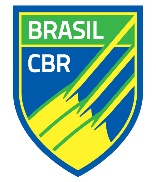 Confederação Brasileira de Remo – www.remobrasil.comCoordenador do Projeto em Cidade:Nome do Coordenador – (00) 99123-4567SELEÇÃO DE NOVOS TALENTOS DO REMOConfederação Brasileira de Remo – www.remobrasil.comCoordenador do Projeto em Cidade:Nome do Coordenador – (00) 99123-4567SELEÇÃO DE NOVOS TALENTOS DO REMOConfederação Brasileira de Remo – www.remobrasil.comCoordenador do Projeto em Cidade:Nome do Coordenador – (00) 99123-4567DADOS PESSOAISDADOS PESSOAISDADOS PESSOAISNOMENOMESEXOEMAILEMAILIDADETELEFONECELULARCELULARENDEREÇOENDEREÇOENDEREÇOBAIRROCIDADECIDADEESCOLAPERÍODOPERÍODODADOS DE SAÚDEDADOS DE SAÚDEDADOS DE SAÚDEDECLARO SABER NADAR:       SIM       NÃOCondição mínima obrigatória para praticar é saber nadaDECLARO SABER NADAR:       SIM       NÃOCondição mínima obrigatória para praticar é saber nadaDECLARO SABER NADAR:       SIM       NÃOCondição mínima obrigatória para praticar é saber nadaALTURAPESOPESOPRATICA ESPORTES REGULARMENTE? QUAIS?PRATICA ESPORTES REGULARMENTE? QUAIS?PRATICA ESPORTES REGULARMENTE? QUAIS?POSSUI ALERGIAS? QUAIS?POSSUI ALERGIAS? QUAIS?POSSUI ALERGIAS? QUAIS?TEM ALGUMA DOENÇA CONGÊNITA?TEM ALGUMA DOENÇA CONGÊNITA?TEM ALGUMA DOENÇA CONGÊNITA?AUTORIZO MEU FILHO(A) A PARTICIPAR DA SELEÇÃO DE NOVOS TALENTOS DO REMO:AUTORIZO MEU FILHO(A) A PARTICIPAR DA SELEÇÃO DE NOVOS TALENTOS DO REMO:AUTORIZO MEU FILHO(A) A PARTICIPAR DA SELEÇÃO DE NOVOS TALENTOS DO REMO:NOME DO PAI OU RESPONSÁVELNOME DO PAI OU RESPONSÁVELNOME DO PAI OU RESPONSÁVELASSINATURAASSINATURADATASELEÇÃO DE NOVOS TALENTOS DO REMOConfederação Brasileira de Remo – www.remobrasil.comCoordenador do Projeto em Cidade:Nome do Coordenador – (00) 99123-4567SELEÇÃO DE NOVOS TALENTOS DO REMOConfederação Brasileira de Remo – www.remobrasil.comCoordenador do Projeto em Cidade:Nome do Coordenador – (00) 99123-4567SELEÇÃO DE NOVOS TALENTOS DO REMOConfederação Brasileira de Remo – www.remobrasil.comCoordenador do Projeto em Cidade:Nome do Coordenador – (00) 99123-4567DADOS PESSOAISDADOS PESSOAISDADOS PESSOAISNOMENOMESEXOEMAILEMAILIDADETELEFONECELULARCELULARENDEREÇOENDEREÇOENDEREÇOBAIRROCIDADECIDADEESCOLAPERÍODOPERÍODODADOS DE SAÚDEDADOS DE SAÚDEDADOS DE SAÚDEDECLARO SABER NADAR:       SIM       NÃOCondição mínima obrigatória para praticar é saber nadaDECLARO SABER NADAR:       SIM       NÃOCondição mínima obrigatória para praticar é saber nadaDECLARO SABER NADAR:       SIM       NÃOCondição mínima obrigatória para praticar é saber nadaALTURAPESOPESOPRATICA ESPORTES REGULARMENTE? QUAIS?PRATICA ESPORTES REGULARMENTE? QUAIS?PRATICA ESPORTES REGULARMENTE? QUAIS?POSSUI ALERGIAS? QUAIS?POSSUI ALERGIAS? QUAIS?POSSUI ALERGIAS? QUAIS?TEM ALGUMA DOENÇA CONGÊNITA?TEM ALGUMA DOENÇA CONGÊNITA?TEM ALGUMA DOENÇA CONGÊNITA?AUTORIZO MEU FILHO(A) A PARTICIPAR DA SELEÇÃO DE NOVOS TALENTOS DO REMO:AUTORIZO MEU FILHO(A) A PARTICIPAR DA SELEÇÃO DE NOVOS TALENTOS DO REMO:AUTORIZO MEU FILHO(A) A PARTICIPAR DA SELEÇÃO DE NOVOS TALENTOS DO REMO:NOME DO PAI OU RESPONSÁVELNOME DO PAI OU RESPONSÁVELNOME DO PAI OU RESPONSÁVELASSINATURAASSINATURADATA